고모, 고모부역 지정 대사노랑 형광펜 : 고모 역초록 형광펜 : 고모부 역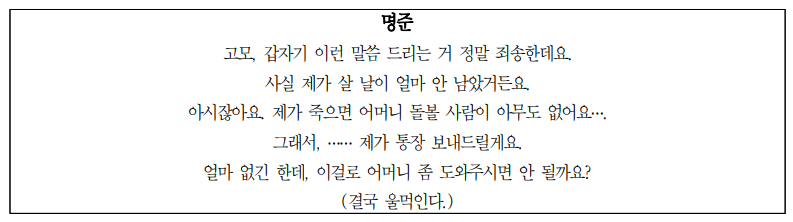 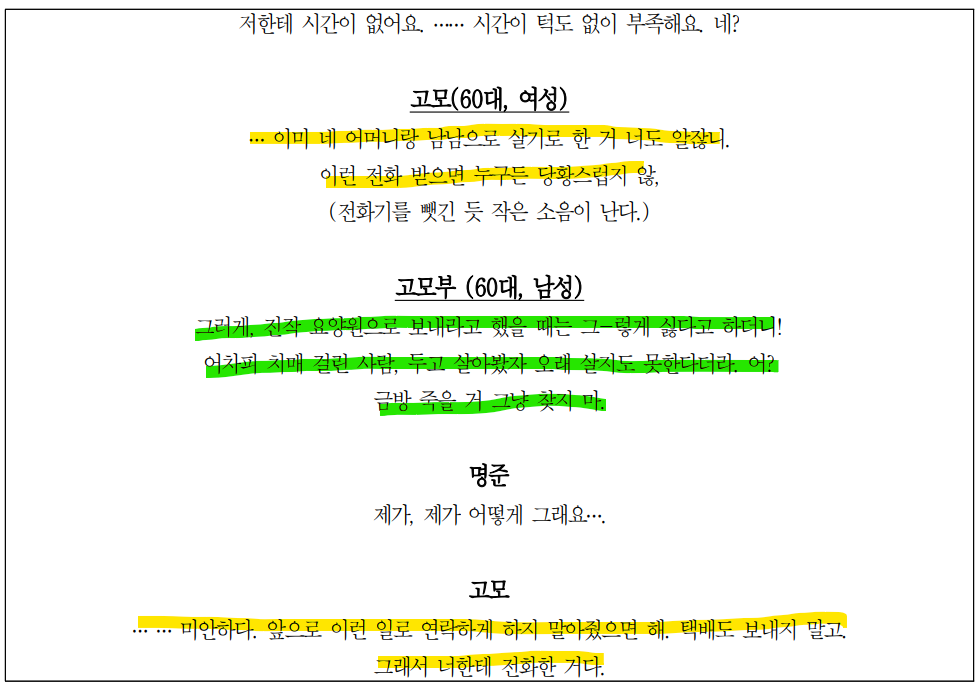 